This liaison answers FG-AI4NDM-LS1 (FGAI4H-L-030).ITU-T Study Group 20 would like to thank FG-AI4NDM for the information and opportunity to contribute to the roadmap of AI activities for natural disaster management. ITU-T SG20 would like to provide the information of two relevant work items in the given form:First work item:Second work item:ITU-T SG20 looks forward to further collaboration on this matter. ITU-T SG20 would be pleased to be kept updated on the development on this roadmap.____________________________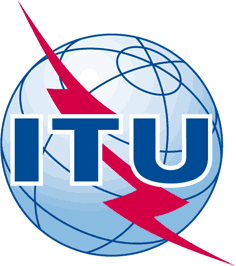 INTERNATIONAL TELECOMMUNICATION UNIONTELECOMMUNICATION
STANDARDIZATION SECTORSTUDY PERIOD 2017-2020INTERNATIONAL TELECOMMUNICATION UNIONTELECOMMUNICATION
STANDARDIZATION SECTORSTUDY PERIOD 2017-2020INTERNATIONAL TELECOMMUNICATION UNIONTELECOMMUNICATION
STANDARDIZATION SECTORSTUDY PERIOD 2017-2020FG-AI4H-M-034FG-AI4H-M-034INTERNATIONAL TELECOMMUNICATION UNIONTELECOMMUNICATION
STANDARDIZATION SECTORSTUDY PERIOD 2017-2020INTERNATIONAL TELECOMMUNICATION UNIONTELECOMMUNICATION
STANDARDIZATION SECTORSTUDY PERIOD 2017-2020INTERNATIONAL TELECOMMUNICATION UNIONTELECOMMUNICATION
STANDARDIZATION SECTORSTUDY PERIOD 2017-2020ITU-T Focus Group on AI for HealthITU-T Focus Group on AI for HealthINTERNATIONAL TELECOMMUNICATION UNIONTELECOMMUNICATION
STANDARDIZATION SECTORSTUDY PERIOD 2017-2020INTERNATIONAL TELECOMMUNICATION UNIONTELECOMMUNICATION
STANDARDIZATION SECTORSTUDY PERIOD 2017-2020INTERNATIONAL TELECOMMUNICATION UNIONTELECOMMUNICATION
STANDARDIZATION SECTORSTUDY PERIOD 2017-2020Original: EnglishOriginal: EnglishWG(s):WG(s):PlenaryPlenaryE-meeting, 28-30 September 2021E-meeting, 28-30 September 2021DOCUMENTDOCUMENTDOCUMENTDOCUMENTDOCUMENTDOCUMENTSource:Source:ITU-T Study Group 20ITU-T Study Group 20ITU-T Study Group 20ITU-T Study Group 20Title:Title:LS on invitation to provide inputs to the roadmap of AI activities for natural disaster management [from SG20 to FG-AI4NDM]LS on invitation to provide inputs to the roadmap of AI activities for natural disaster management [from SG20 to FG-AI4NDM]LS on invitation to provide inputs to the roadmap of AI activities for natural disaster management [from SG20 to FG-AI4NDM]LS on invitation to provide inputs to the roadmap of AI activities for natural disaster management [from SG20 to FG-AI4NDM]Purpose:Purpose:InformationInformationInformationInformationLIAISON STATEMENT(Ref: SG20-LS199)LIAISON STATEMENT(Ref: SG20-LS199)LIAISON STATEMENT(Ref: SG20-LS199)LIAISON STATEMENT(Ref: SG20-LS199)LIAISON STATEMENT(Ref: SG20-LS199)LIAISON STATEMENT(Ref: SG20-LS199)For action to:For action to:For action to:FG AI4NDMFG AI4NDMFG AI4NDMFor comment to:For comment to:For comment to:---For information to:For information to:For information to:JCA-AHF, ITU-R SG 5, ITU-R SG 7, EMTEL, ITU-D SG 2, ITU-D SG 1, JCA-IoT and SC&C, OGC, ISO TC 292, SG2, SG5, SG11, SG13, SG16, IEC SyC Smart Cities, FG-AI4H, FG-AI4EE, ETCJCA-AHF, ITU-R SG 5, ITU-R SG 7, EMTEL, ITU-D SG 2, ITU-D SG 1, JCA-IoT and SC&C, OGC, ISO TC 292, SG2, SG5, SG11, SG13, SG16, IEC SyC Smart Cities, FG-AI4H, FG-AI4EE, ETCJCA-AHF, ITU-R SG 5, ITU-R SG 7, EMTEL, ITU-D SG 2, ITU-D SG 1, JCA-IoT and SC&C, OGC, ISO TC 292, SG2, SG5, SG11, SG13, SG16, IEC SyC Smart Cities, FG-AI4H, FG-AI4EE, ETCApproval:Approval:Approval:ITU-T Study Group 20 meeting (Virtual, 27 May 2021)ITU-T Study Group 20 meeting (Virtual, 27 May 2021)ITU-T Study Group 20 meeting (Virtual, 27 May 2021)Deadline:Deadline:Deadline:1 September 20211 September 20211 September 2021Contact:Contact:Contact:Contact:Abstract:Category titleExplanationAcronymY.smart-evacuationSDOITU-T SG20TitleFramework of Smart Evacuation during emergencies in smart cities and communitiesDescriptionThis Recommendation introduces smart evacuation, which should facilitate effective and efficient solutions for people inside the disaster zone and for people who is approaching the disaster zone. This Recommendation describes concepts, features and technical characteristics of smart evacuation control in disaster and/or emergency situations. This Recommendation specifies high-level require-ments, functional reference model along with use cases.Main disaster groupnatural disastersDisaster management phaseresponseRelevant technologiesinternet of things (IoT)StatusUnder study Linkhttps://www.itu.int/ITU-T/workprog/wp_item.aspx?isn=14102Contact Viliam Sarian, EditorRodion Yakubovsky, EditorCategory titleExplanationAcronymY.RA-PHESDOITU-T SG20TitleRequirements and reference architecture of smart service for public health emergencyDescriptionThis Recommendation identifies requirements and reference architecture of smart service for public health emergency and corresponding management. Via the smart service for public health emergency, the community and civil protection services can quickly respond to public health emergency, which helps preventing the spread of the epidemic and strengthen the local resilience. This new draft Recommendation identifies requirements of smart service for public health emergency and corresponding management and specifies a reference architecture of smart service for public health emergency. The scope of this draft new Recommendation includes: - Introduction of smart service for public health emergency and for public health emergency management; - Requirements of smart service for public health emergency and for its ICT implementations; - Reference architecture of smart service for public health emergency.Main disaster grouppublic health emergencyDisaster management phaseresponse, or recoveryRelevant technologiesartificial intelligence (AI), internet of things (IoT)StatusUnder study Linkhttps://www.itu.int/ITU-T/workprog/wp_item.aspx?isn=16673ContactYuwen Zhang, EditorLeonidas Anthopoulos, Editor